Za danas sam vam pripremila nešto drugačije, glazbeni kviz!Na kraju 1. razreda učenik bi trebao upoznati i prepoznati 3-10 pjesama, na ovaj način možete dodatno utvrditi pjesme koje smo učili, (minimalno 3 za prepoznati)!https://view.genial.ly/5ec6da6d9330ad0d7cd6b1c8/game-ova-pjesma-zvuci-poznato-glazbeni-kvizDanašnje slušanje:https://www.youtube.com/watch?v=oqpk_hIXwIY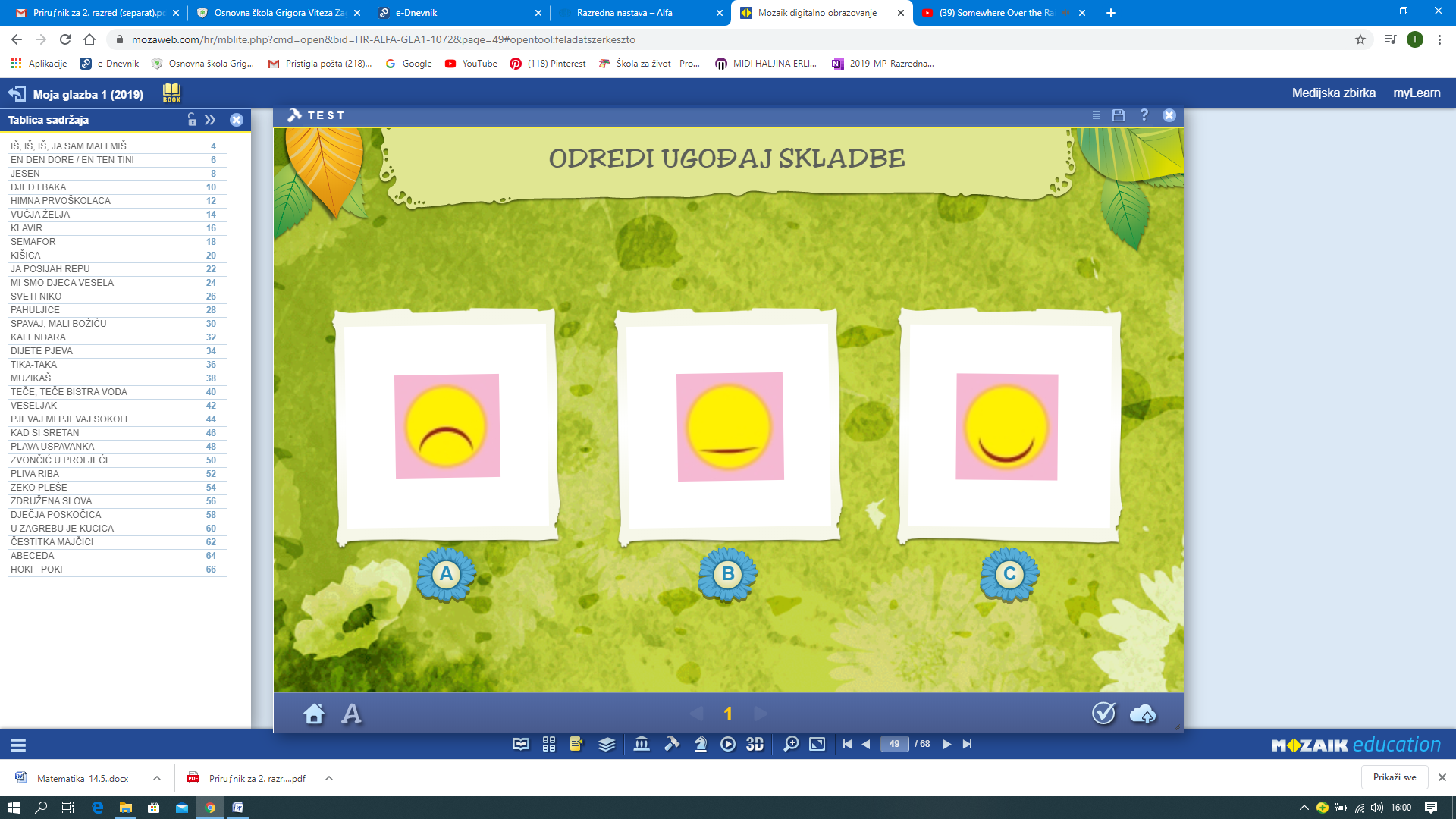 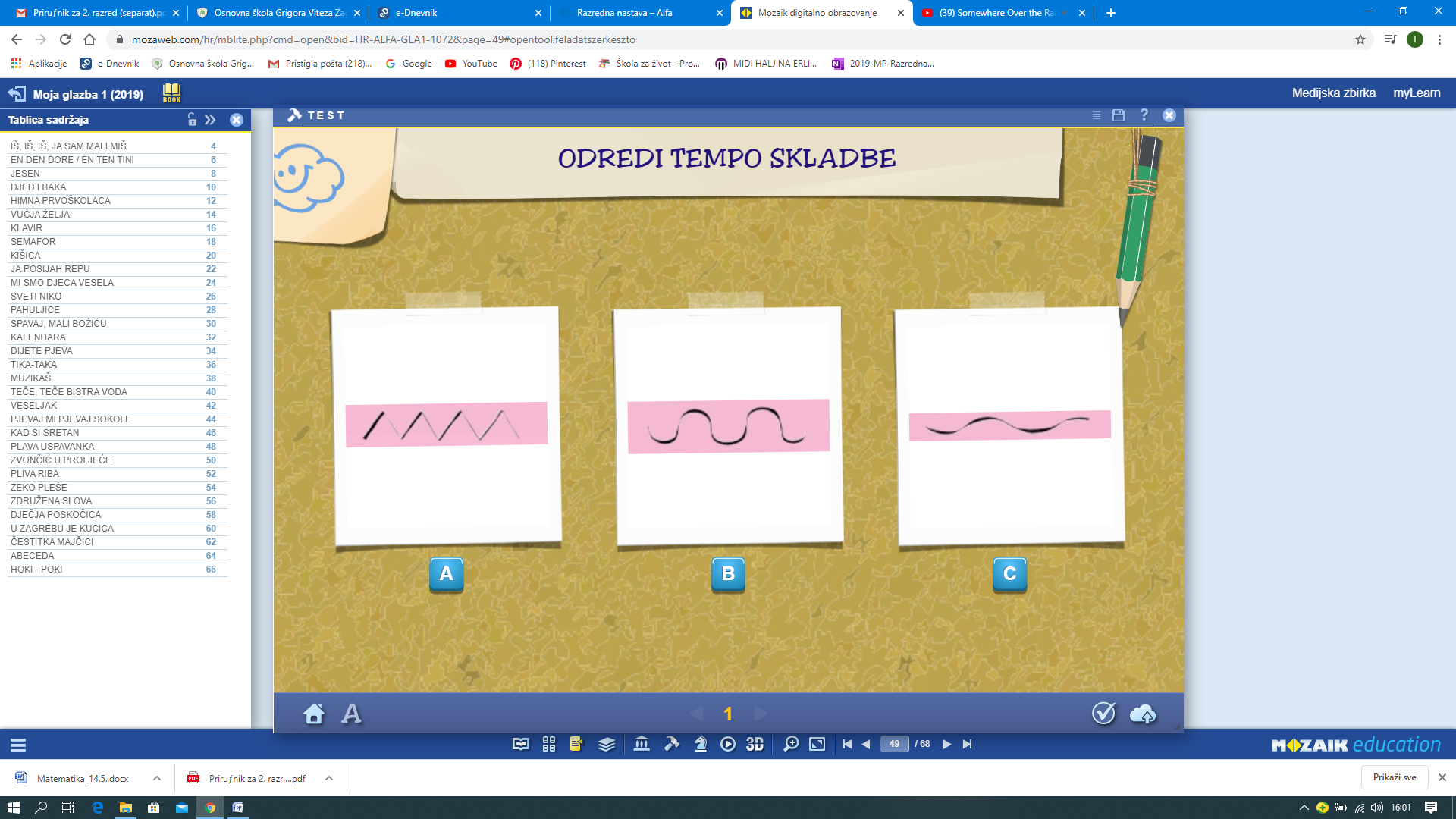 NACRTAJ: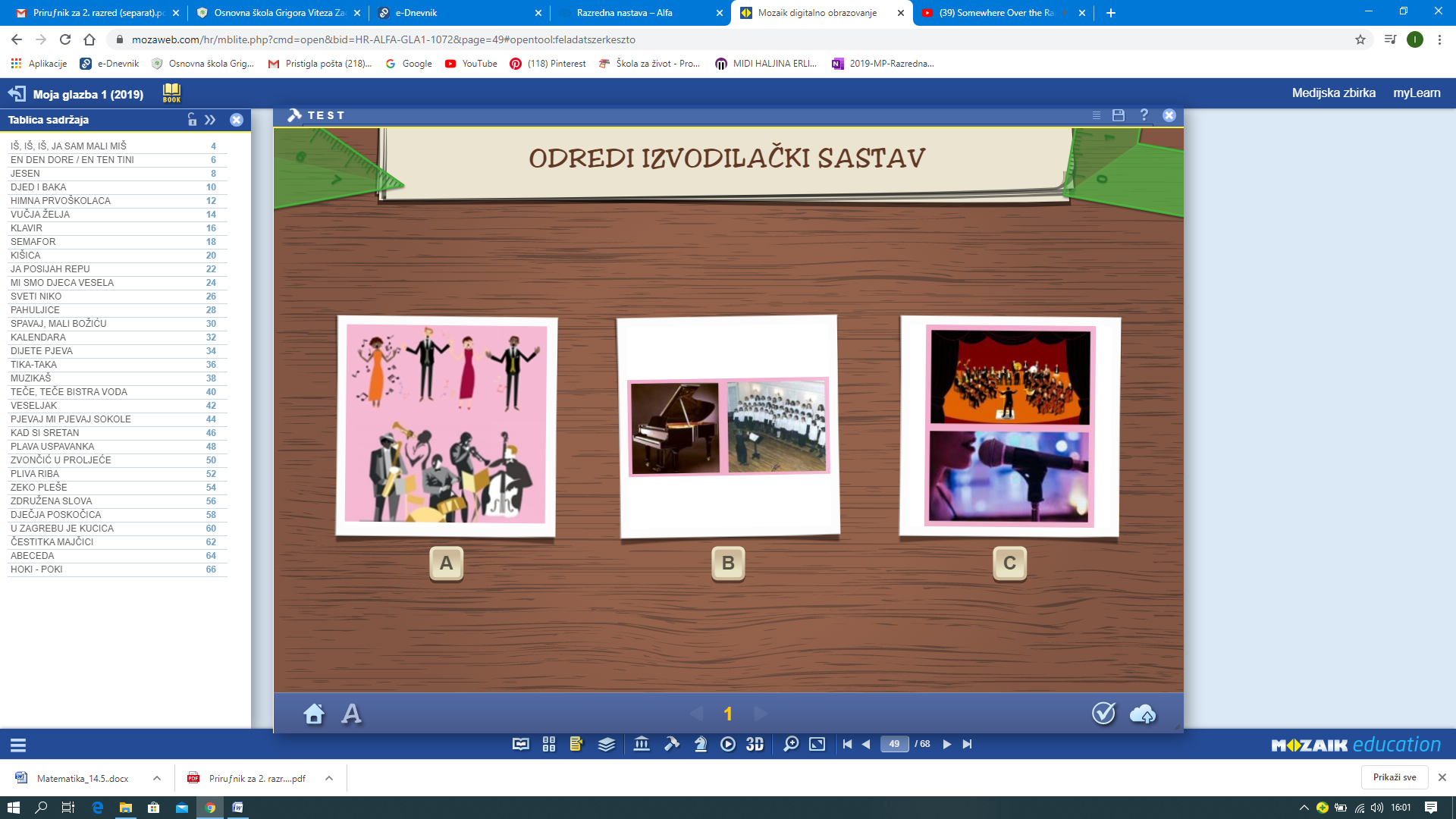 